KIJISET 2022 -MARKING SCHEME OF GEOGRAPHY PAPER ONE1(a) List down the isothermal layers of the atmosphere       			             (2mks)TropopauseStratopauseMesopause(b)State any three characteristics of the lowest layer of the atmosphere  		(3mks)Temperatures decrease with height.Atmospheric pressure decrease with height.Speed of wind increase with increase in height.Supports life.Contains most of the weather making elements.2(a) Differentiate between faulting and folding 						(2mks)Faulting is the fracturing /breaking of crustal rocks due to tectonic forces while folding is the  bending /crumbling of crustal rocks due to compressional forces.(b)Apart from Fold Mountains name three other land forms resulting from folding   (3mks)Intermontane plateauIntermontane basinsRolling plains Ridge and valley land scape3(a) What is mass wasting?  									(2mks)Down slope movement of weathered material under the influence of gravity.(b)State thee economic benefits of weathering process 					(3mks)Weathering is the process cause break up of parent rocks to form soil used for agriculture Weathering produces natural resources e.g clay used for pottery.Weathering produce features e.g. granitic tons which attracts touristWeathering weakens the rocks making it easy to exploit through quarrying /mining4(a)What is soil degeneration? 								(2mks)Soil degeneration is the decline in the usefulness of a soil due to soil mismanagement environmental causes or even both(b)Identify three types of soil degeneration						 (3mks)Physical degeneration Chemical degeneration Biological degeneration5(a) Name the type of delta found at the mouth of					 (2mks)River Nile –Arcuate deltaRiver Omo- Birds foot digitate(b)State one effect for each of the following types of soil erosion			 (3mks)Head ward erosion – Increase the length of the river valley when the river cuts upstream.Lateral erosion –river erodes its banks leading to the widening of the river valley.Vertical erosion-takes place at the bed of the river leading to the deepening of the channel.6(a)(i)Identify two types of scale used in the map						(6mks)Linear scale. Ration scale / Representative Fraction. (ii)Give six figures grid reference of Trigonometrical station 120TT27				(2mks) 510648,511648,510647(b)(i)Give the longitudinal and latitudinal extent of the area					 (2mks) Longitudinal 360 45’E to  37O00’E Latitudinal 00 17’S to 00 30’S(ii)Measure the length of all-weather roads loose surface from easting 57 to 66. Ans in km													(2mks)-10.1+0.1km(10.0-10.2km(iii)Draw a rectangle 12x16cm to represent the area enclosed by Easting 64& 67, and Northing 51& 55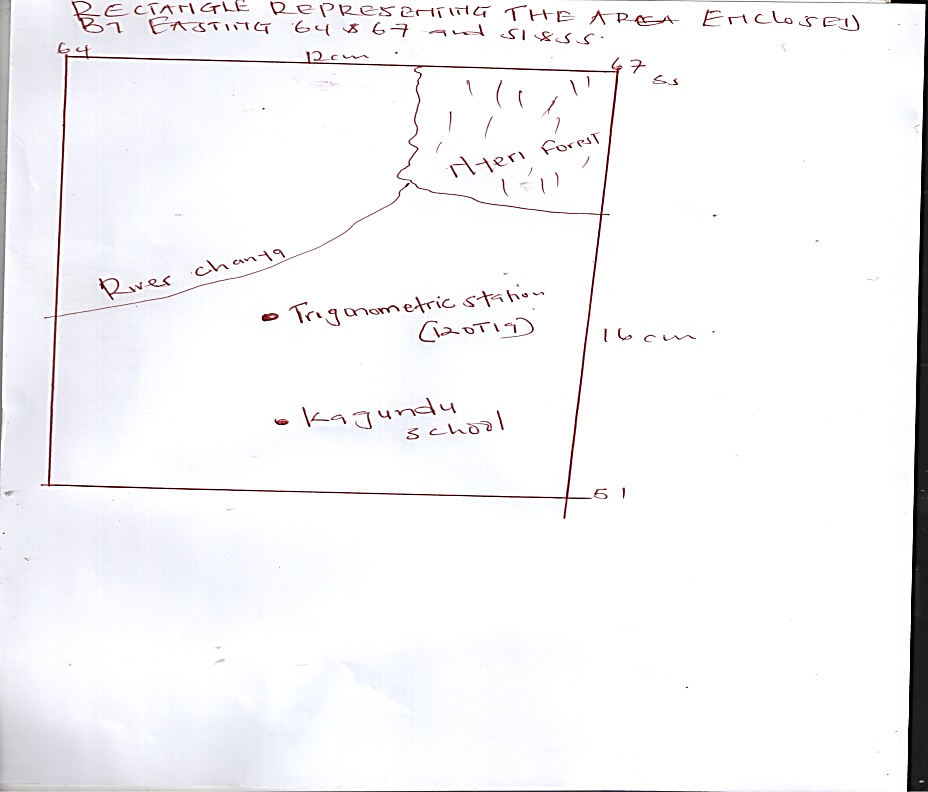 On the rectangle mark and name the following Nyeri hill forest River ChanyaTrigonometric station Kagundu schoolb (iv) Citing evidence from the map identify 3 economic activity (c) Explain three factors that have influenced settlement in areas covered by the mapVegetation /forest – forested area in the western parts of Nyeri have no settlement which may be due to attacks by wild animals in the forest.Transport- there are many settlements along roads, e.g wanderes road for easy movement of goods and people from one place to anotherThere are more settlement within urban centers because of the existence of social amenities such as school, hospital e.g.,  at Nyeri townThere are few settlements within the plantation because of the intensive farming in the plantationThe steep escarpment /slope have been avoided because they are unsuitable for the construction of houses /farming7 (a) Vulcanicity									      (2 marks)All various ways by which solid liquid and gaseous material are forced into earth’s crust and it’s surface (award any other relevant answer)   (b) Distinguish extrusive and intrusive vulcanicity                        			         (4 marks)Extrusive vulcanicity is the process where the material actually breaks through the surface of the earth in a volcanic eruption while intrusive vulcanicity is the process where the material does not have enough strength to break through the surface of the earth.   (c)  Three resultant features due to intrusive vulcanity   				(3 marks) SillDykeLaccolithsBatholithsLapolithsPhacoliths  (d) Continental drift theory  								(6 marks)The word was one called PangeaPangea was surrounded by a large water body called PanthallasaPangea broke into two namely Gondwaland  and Laurasia. Gondwaland and Laurasia were separated by long long water body called Tethys.Gondwaland drifted to the South and ruptured giving continents such as South America, AustraliaLaurasia drifted to the North and ruptured giving continents such as Eurasia, North America(e) Two artificial causes of earth movement 						(2 marks)Explosion especially in quarrying sitesMovement by heavy machines such as railwaysReservoirs especially in water dammed area(ii) Three significance of volcanicity to human activities  				 (8 marks)Volcanic eruption can cause great loss of life and propertyVolcanic  mountains create rain shadow effect resulting to aciditySome volcanic lava flows develop into poor soil which are not suitable for agricultureRugged nature and volcanic landscape make settlement and agriculture difficultSome volcanic landscape creates barriers which obstruct transport and communication8 (a) ClimateAverage weather conditions of a given place over a long period of time usually 30-35 years.          (b) Factors influencing climate under following sub-headings  			(9 marks)               (i) Latitude refers to the distance from the equator                Generally temperature decreases with increase in latitude.This is caused by the fact that the insulation received on the earth at the equator is greater and decrease able towards the latitude and also influence the seasonal variation of rainfall due to the changing positions of the inter-tropical convergence zone (ITCZ)(ii) AltitudeThis affects temperature, rainfall and pressureLowlands are generally warmer than highlandsAtmospheric pressure is higher at low altitude and low at higher altitudesHighlands receives relief rainfall while lowlands receive frontal rainfall(iii) Ocean current warm ocean currents warms up onshore winds building it’s capacity to hold moisture leading to heavy rainfall on coastal land while cold ocean currents rain in the sea, only dry winds reach the coast leading to the occurrence of desert like conditions.              c (i) State four conditions that necessary for the formation of fog  		(4 marks)There must be a clear skyThere must be sufficient moistureThe air must be cooled below due pointThe wind must be light/ calm        (ii) Distinguish aridity and desertification						   (2 marks)Aridity is state of insufficient moisture on land leading to scarcity or lack of vegetation and deficiency in soil fertility.Desertification  is the encroachment of desert like conditions into formerly productive lands.(iii) Four causes of aridity and desertification together with possible solutions	(8 marks) Low and unreliable rainfall of below 250 mmph. Possible solution, irrigating dry landsOvergrazing caused by overstocking acceleration of soil erosion, solution-controlling the number of animals kept through putting laws in place. Legislative policies.Destruction of vegetation through cultivation, possible solution, afforestation and reafforestation.        (9) Ways of water movement in oceans   						(2 marks)Vertical movementHorizontal movement       (b) Four types of tides  								(4 marks)PerigeanApigeanSpringNeap      (c)   Factors that influence wave transportation    					(4 marks)Gradient of shore where gentle slopes allow occurrence of long shoredrift and vice versa.Strength of waves where strong waves carry large quantities of materials over a long distance and vice versa.Nature of the load/weighing of the loadPresence of ocean currents(award any well stated point)       (d)  (i) Wave depositional features   						(1x4=4 marks)BeachesSpitsTomboloSalt marshesDune beltsCuspate foreland         (ii)    Factors influencing the types of coast 					(4marks)Tidal currentsRelative change in the level of land and seaNature of rock, hard rock results of rocks easily erodedHuman activities, e.g., canals, construction and artificial harbor leading to the alteration of the natural appearance of coast.         (iii)  Benefits they might have enjoyed due to conducting a reconnaissance of the place of study (3 marks)Assisted in preparing  a working scheduleHelped in proper time managementEnables familiarization with the area of study(Award any other relevant points)         (iv)  Ways learners might have used in collecting the data 				(2 marks)Through observationThrough note takingThrough photographing(Award any other relevant point)      (v)   Types of coral reef they might have studied during the period of their study 	(2 marks)Fringing reefBarrier reefA tool reef      (10) a) i) Major deserts found in Africa 						 (3 marks)SahariKalahariNamib     (ii) Processes in which winds erodes the earth’s surface				 (2 marks) AbrasionDeflation (iii) Ways in which wind transports its load 						(6 marks)Saltation –where coarse grained sand particles are transported through series of short jumps/bouncing along the earth surfaceSuspension- very fine materials are picked by wind which raised high and blown for long distanceSurface creep- heavy materials are rolled/ pushed for short distances along the earth surface   (b)  How the following desert features are formed 					(5 marks)(i) YardangsPrevailing wind blows across the land where there are alternating vertical bands of resistant and non resistant rocksRocks layers lie parallel to direction of the prevailing windSoft rocks are eroded by wind through abrasion/furrows while hard bands of rocks form ridgesThe ridges form features called yardings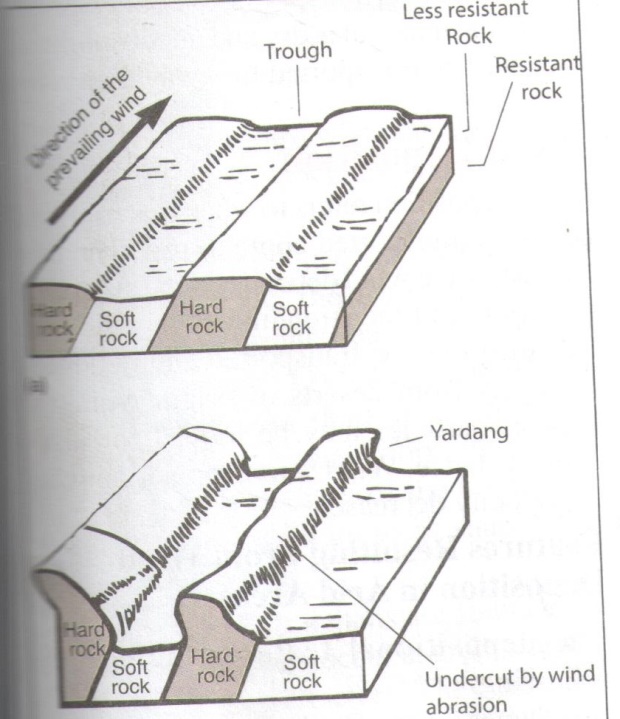             (ii) Mushroom blocksFormed where there is homogenous rock outcrop along  the direction of prevailing windsThe base of rock is eroded more by wind abrasionThe top part is polished and smoothened through abrasion to form a massive rock with a broad rounded top called a mushroom block.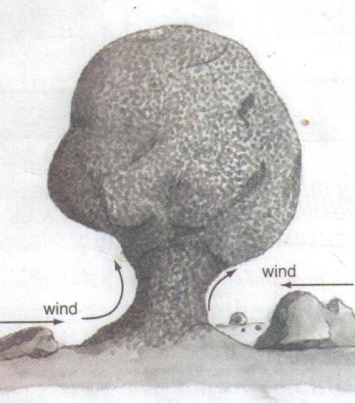 C (i) Barchan									 (1 mark)   (ii) Part marked J –horns							 (1 mark)        Part marked L- steep slope							 (1 mark) Economic activityTransportationTradeCoffee processingTourismQuarryingLumberingLeather processEvidenceRoads, motorable trackMarket shopCoffee factoriesA berdare National park / Ark Lodge/ hotelQuarriesMonte carlo RanchSaw millTannery